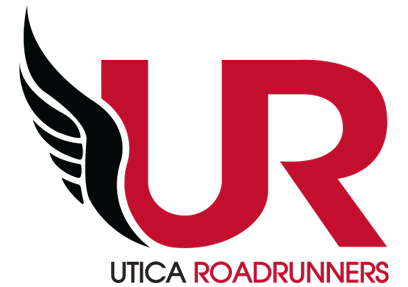 UTICA ROADRUNNERS BUSINESS MEETINGMonday, Sept 11th, 2023 6:15 pm, Boilermaker HeadquartersBoard Attendance: Meeting called to order at: Motion to accept minutes from last meeting: INITIAL BUSINESS COMMITTEE REPORTS Activities & Events – Rebecca LaPorteRacesPickup will be at Falling Leaves - need volunteers to distributeAdditional events we can distribute?Save Our Switchbacks - new race directors - Melissa and SarahSummer Sizzle - Jim MottNeed to identify a co-director who can potentially become the race director for 2024Falling Leaves - Andrew RubinoSeptember 24, 2023Working on placing volunteers, paying, and other pre-race preparationsjust about 1000 registeredSkeleton Run - Rob KapferOctober 15, 2023Registration is growingAdded 70-79 and 80-89 age groupsKids run freeWill need help with packet pickup and day of eventRebecca will connect with Rob, who will see if he can get connects from RickPacket pick-up will likely be Sneaker StoreRun 2 End World Hunger (Rebecca/Mason 2023)Need to secure permit and Rec Center50/50 - Melissa has ticketsFood PantryBasket sponsors (?)Contacted Mayor via email but have not yet heard back Interested in doing finisher stickersPlanning to keep race timing and setup the samePlanning to reach out to Rescue Mission and Rotary Club this weekNew Year’s Run at Accelerate - Jen BachelderWill this event continue?Virtual EventsFIVE after FIVE - Melissa/Matt/JimNo updateActivities - LimitedScholarships - Travis Olivera Need a new lead for thisOn Nov. meeting agendaBoilermaker Training Program - Erik/Wendy/MattRuns continuing at Accelerate SaturdaysBoilermaker Expo table and volunteershttps://kesslerpromotions.com/vendorsGrand Prix - Gary LaShureUpcoming:  Falling Leaves - 9/24/2023CNY Running Club Cup - Tim KaneCurrently in 3rd place2023 Cup schedule:Fort to Fort 5K &10K, Rome (April 2)Towpath Trail 5K & 10K, St. Johnsville (May 13)Patriot Run 5K & 10K, Rome (June 11)Sundae Run 5K & 10K, Richfield Springs (July 16)Woodsmen's Run 10K, Boonville (August 18)Falling Leaves 5K & 14K, Utica (September 24)Development Runs - Ashley ManciniLower attendance since Boilermaker More timing tags will be ordered Distributing t-shirts and stickersYouth XC Training Program - Nate GetmanNo reportActivities - OngoingVolunteers - Jenn Stefka & Rebecca LaPorteRace directors should notify coordinator three weeks before race/event for help with volunteersOrder red volunteer shirts - where is current red shirt box?Social - Sharon Scala & Rebecca LaPorte Happy Hour at 7 Hamlets on Friday 9/15 from 6-8pmBanquet and Awards - Jenna Stefka/Melissa Barlettno reportThursday Night Runs - Wendy BowersRuns from the Mill Family Fitness Center in New York Mills 5:45pmRuns are still occurring and need to advertise in Splitimes and FBUR Supported EventsTunnel to Towers Utica 5k - Phil Trzcinski/Alex GonzalezAugust 20, 2023No reportTrenton Fish and Game Club Trail Run-Rob KapferAugust 6, 2023No reportGrateful for Graham 5kNo reportCommitteesDiversity Committee - Melissa Barlett/Michelle TruettRun Against RacismCheck presentation?Blood Drive - Andrew RubinoPossible drive for MLK JR Day (1/15/24)Administration & Finance – Melissa BarlettFinancial - Travis OliveraReport submittedremember to use the reimbursement formMerchandise - Sharon Scala (contact at Sneaker Store)Hats are in the trailer - for sale for $15Online stores are closingEquipment and Rental - Phil TrzcinskiTrailer StatusNeed trailer for Falling LeavesQR code to our website somewhere on the tent canopy and maybe backdropCreate a links page on the website where the QR codes can goMembership - Rebecca LaPorteCurrently 479 members, 308 memberships 2022 - 509 members and 320 membershipsWebpage/Race Calendar - Melissa BarlettThank you Melissa for making all the updates!Remember to email Melissa at docbarlett@gmail.com to updateTryntjie Chrysler offered to help with updatesBrookfield Classic added to calendar Facebook & PR - Andrew RubinoJen will continue Facebook for emergencies onlyRiggi Run, Connor’s Way, Burn Run buying ads for SplitimesLooking for a new social media person - Nov. agendaClubs & Organizations Liaisons -  Melissa Barlett/Erik Winberg (USATF and RRCA)Shoe recycling programSponsorship - Sarah HarrisonUpdates?OLD BUSINESS:Membership discount As of Oct. 1st, we will offer memberships through the end of 2024Continue to advertise for group runsCommunity Foundation - Mohawk Valley Gives Day Give Day is 9/20/23Are we good with the website?NEW BUSINESS:Sponsoring local eventsAnnouncementsMeeting adjourned at Next Meeting:  Oct 9th 2023 at Boilermaker Headquarters - 6:15 pmFuture meeting dates:November 13thDecember 11th